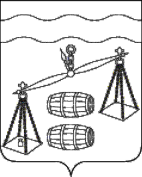 Администрация сельского поселения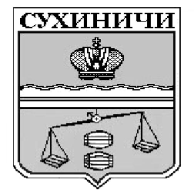 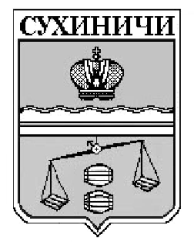 «Село Татаринцы»Сухиничский районПОСТАНОВЛЕНИЕот   08.02.2023 г.                                                                                           № 3О признании утратившим силу постановления администрации от 05.12.2013 № 41  «Об утверждении схемы теплоснабжения»        В соответствии с Федеральным законом от 6 октября 2003 г. № 131-ФЗ «Об общих принципах организации местного самоуправления в Российской Федерации», руководствуясь Уставом СП «Село Татаринцы», администрация сельского поселения «Село Татаринцы» ПОСТАНОВЛЯЕТ:1.Постановление администрации сельского поселения «Село Татаринцы» от  05.12.2013 № 41  «Об утверждении схемы теплоснабжения»признать утратившим силу.2.Настоящее Постановление вступает в силу после обнародования и подлежит размещению на сайте администрации МР «Сухиничский район» в разделе «Поселения».3.Контроль за исполнением настоящего постановления оставляю за собой.Глава администрацииСП «Село Татаринцы»                                                                       Т.А.Козырева